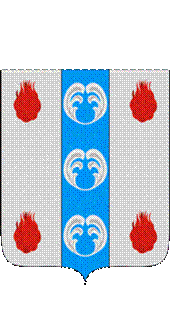 Российская ФедерацияНовгородская областьАДМИНИСТРАЦИЯ ПОДДОРСКОГО МУНИЦИПАЛЬНОГО РАЙОНАП О С Т А Н О В Л Е Н И Еот №с.ПоддорьеАдминистрация Поддорского муниципального района ПОСТАНОВЛЯЕТ:1. Внести в муниципальную программу Поддорского муниципального района «Совершенствование системы управления муниципальной собственностью и земельными ресурсами Поддорского муниципального района», утвержденную постановлением Администрации муниципального района от 14.10.2019 № 436 следующие изменения:1.1. Изложить муниципальную программу Поддорского муниципального района «Совершенствование системы управления муниципальной собственностью и земельными ресурсами Поддорского муниципального района» в прилагаемой редакции.2. Опубликовать настоящее постановление на официальном сайте Администрации муниципального района  в информационно-телекоммуникационной  сети «Интернет» (http://адмподдорье.рф).Проект подготовила и завизировалаПредседатель КЭУМИ                                              Е.И. ЯсаковаСогласовано:Председатель комитета финансов                             О.А. Николаева                                                                 УТВЕРЖДЕНАпостановлением АдминистрацииПоддорского муниципального районаот  №Муниципальная программаПоддорского муниципального района «Совершенствование системыуправления муниципальной собственностью и земельными ресурсамиПоддорского муниципального района»Паспортмуниципальной программы Поддорского муниципального района«Совершенствование системы управления муниципальной собственностью и земельными ресурсами Поддорского муниципального района» (далее – муниципальная программа)1. Ответственный исполнитель муниципальной программы: Комитет по экономике и управлению муниципальным имуществом Администрации Поддорского муниципального района (далее - комитет).2. Соисполнители муниципальной программы: Администрация Поддорского муниципального района, муниципальное унитарное предприятие.3. Подпрограммы муниципальной программы (при наличии): Подпрограмма 1«Управление муниципальной собственностью и земельными ресурсами Поддорского муниципального района» Подпрограмма 2«Содержание и реконструкция коммунальной инфраструктуры муниципального района»4. Цели, задачи и целевые показатели муниципальной программы: 5. Сроки реализации муниципальной программы: 2020  – 2024 годы.6. Объемы и источники финансирования муниципальной программы в целом и по годам реализации (руб.):7. Ожидаемые конечные результаты реализации муниципальной программы:- увеличить количество зарегистрированных объектов недвижимости, права на которые подлежат регистрации в Едином государственном реестре прав на недвижимое имущество и сделок с ним;- пополнить бюджет муниципального района от  сдачи муниципального имущества в аренду и приватизации муниципального имущества;- увеличить количество сформированных и поставленных на государственный кадастровый учет земельных участков для эксплуатации объектов благоустройства и строений, муниципальной формы собственности, в целях их дальнейшего содержания;- реализовать комплексное освоение территории муниципального района в целях развития жилищного строительства;- повысить комфортность в обслуживании населения;- обеспечить надежность работы муниципального имущества;- повысить качество и эффективность коммунального обслуживания населения;- развитие социальной инфраструктуры на территории района.Характеристика текущего состояния в сфере управления муниципальной собственностью и земельными ресурсами Поддорского муниципального района, приоритеты и цели муниципальной политики  в указанной сфере.Муниципальная программа Поддорского муниципального района «Совершенствование системы управления муниципальной собственностью и земельными ресурсами Поддорского муниципального района на 2020-2024 гг.» направлена на:- повышение эффективности использования объектов муниципальной собственности, организацию их приватизации, осуществление полномочий собственника в отношении муниципальных учреждений;- усиление контроля за использованием по назначению и сохранностью муниципального имущества, находящегося в казне Поддорского муниципального района, закрепленного за муниципальными предприятиями и учреждениями на праве хозяйственного ведения, оперативного управления или переданного юридическим и физическим лицам на договорной основе;Федеральным  законом от 06.10.2003 N 131-ФЗ  "Об общих принципах организации местного самоуправления в Российской Федерации" установлено, что одной из экономических основ местного самоуправления является имущество, находящееся в муниципальной собственности.Управление и распоряжение имуществом Поддорского муниципального района осуществляется в соответствии Положением о порядке управления и распоряжения муниципальным имуществом, находящимся в собственности Поддорского муниципального района, утвержденного решением Думы Поддорского муниципального района от 28.09.2018 года № 145.Учет муниципального имущества осуществляется комитетом по управлению муниципальным имуществом Администрации Поддорского муниципального района посредством ведения Реестра имущества. Исходными данными об объектах имущества является информация, содержащаяся в следующих документах:бухгалтерской отчетности организаций;технической документации;свидетельствах о государственной регистрации права собственности.Реализация полномочий собственника в части владения, пользования и распоряжения муниципальным имуществом, требует объективных и точных сведений о составе, количестве, качественных и стоимостных характеристиках муниципального имущества, то есть необходим достоверный учет данных, позволяющий видеть объективную картину по каждому объекту. На сегодняшний день отсутствует полная картина по некоторым объектам муниципальной казны.Для оптимизации муниципального имущества и возможности вовлечения объектов недвижимости муниципальной казны в сделки (приватизация, сдача в аренду, передача в хозяйственное ведение, оперативное управление) необходимо наличие готового пакета документов на объект: технический паспорт, кадастровый паспорт и государственная регистрация права муниципальной собственности.В настоящее время в сфере управления муниципальным имуществом существуют следующие проблемы:наличие объектов недвижимого имущества, в отношении которых первичная техническая инвентаризация не проводилась;наличие объектов недвижимого имущества, в отношении которых имеется техническая документация, но требуется обновление и уточнение технических характеристик объекта, адресной части, наименования объекта и т.д.;наличие недвижимого имущества, в отношении которого право собственности Поддорского муниципального района не зарегистрировано в Едином государственном реестре прав на недвижимое имущество и сделок с ним;наличие земельных участков, в отношении которых не проведены кадастровые работы по межеванию земельных участков;низкая инвестиционная привлекательность части подлежащих приватизации объектов, находящихся в собственности Поддорского муниципального района;отсутствие покупателей на подлежащие реализации объекты, находящиеся в собственности Поддорского муниципального района;обеспечение сохранности и целевого использования муниципального имущества, правомерности владения и распоряжения муниципальным имуществом.Решение вышеуказанных проблем в рамках Программы позволит  более эффективно управлять муниципальным имуществом, иметь объективную информацию об объектах недвижимого имущества, увеличить доходную часть бюджета муниципального района, а также значительно повысит эффективность расходования бюджетных средств, качество управления муниципальной собственностью, что будет способствовать более эффективному и ответственному планированию расходов бюджета муниципального района, сохранению ресурсов для взвешенного принятия новых расходных обязательств бюджета муниципального района.В соответствии с обозначенными проблемами данная Программа направлена на достижение следующих целей:Цель 1. Повышение эффективности управления и использования муниципального	имущества.Цель 2. Повышение эффективности управления и использования муниципального имущества Поддорского сельского поселения.
Основные показатели и анализ социальных, финансово-экономических и прочих рисков реализации муниципальной программыК рискам реализации муниципальной программы, которыми могут управлять ответственный исполнитель, уменьшая вероятность их возникновения, следует отнести следующие.1. Операционные риски, связанные с ошибками управления реализацией программы, в том числе отдельных ее исполнителей, неготовности организационной инфраструктуры к решению задач, поставленных программой, что может привести к нецелевому и/или неэффективному использованию бюджетных средств, невыполнению ряда мероприятий программы или задержке в их выполнении. Данный риск может быть качественно оценен как умеренный.В рамках данной группы можно выделить два основных.Риск исполнителей, который связан с возникновением проблем в реализации программы в результате недостаточной квалификации и (или) недобросовестности ответственных исполнителей, что может привести к нецелевому и (или) неэффективному использованию бюджетных средств, невыполнению мероприятий программы. 2. Риск финансового обеспечения, который связан с финансированием программы в неполном объеме за счет бюджетных средств. Учитывая формируемую практику программного бюджетирования в части обеспечения реализации программы за счет средств бюджетов, риск сбоев в реализации программы по причине недофинансирования можно считать умеренным.3. Реализации программы также угрожают следующие риски, которые связаны с изменениями внешней среды и которыми невозможно управлять в рамках ее реализации.Риск ухудшения состояния экономики, что может привести к снижению бюджетных доходов, ухудшению динамики основных макроэкономических показателей, в том числе повышению инфляции, снижению темпов экономического роста и доходов населения. Риск для реализации программы может быть качественно оценен как высокий.Риск возникновения обстоятельств непреодолимой силы, в том числе природных и техногенных катастроф и катаклизмов, что может привести к существенному снижению состояния жилищного фонда и коммунальной инфраструктуры, а также потребовать концентрации средств бюджета муниципального района на преодоление последствий таких катастроф. На качественном уровне такой риск для программы можно оценить как умеренный.Механизм управления реализацией муниципальной программы, который содержит информацию по осуществлению контроля за ходом ее выполнения.Комитет осуществляет контроль за реализацией муниципальной программы в том числе: - контроль и координация выполнения  запланированных  мероприятий;-  подготовка при необходимости предложений по уточнению мероприятий, объемов финансирования, исполнителей, целевых показателей реализации муниципальной программы;- обеспечение эффективности реализации  программы в целом.Комитет до 5 июля текущего года и до 20 февраля года, следующего за отчетным, составляет  полугодовой и годовой отчеты о ходе реализации программы, обеспечивает их согласование с заместителем Главы администрации муниципального района и представляет его специалисту комитета по экономике и управлению муниципальным имуществом  Администрации муниципального района. Расчёт интегральной оценки эффективности реализации программы составляется ежегодно до 20 февраля года, следующего за отчётным.К отчету прилагается пояснительная записка. В случае невыполнения запланированных мероприятий и целевых показателей муниципальной программы в пояснительной записке указываются сведения о причинах невыполнения, а также информация о причинах неполного освоения финансовых средств.	______________________Мероприятия муниципальной программыПаспорт подпрограммымуниципальной программы Поддорского муниципального района«Управление муниципальной собственностью и земельными ресурсами Поддорского муниципального района» муниципальной программыПоддорского муниципального района«Совершенствование системы управления муниципальной собственностью и земельными ресурсами Поддорского муниципального района»Ответственный исполнитель муниципальной подпрограммы: Комитет по экономике и управлению муниципальным имуществом Администрации Поддорского муниципального района (далее - комитет).2. Соисполнители муниципальной подпрограммы: Администрация Поддорского муниципального района3. Задачи и целевые показатели: 4. Сроки реализации подпрограммы: 2020 – 2024 годы.5. Объемы и источники финансирования подпрограммы в целом и по годам реализации ( руб.):». 6. Ожидаемые конечные результаты реализации муниципальной программы:- увеличить количество зарегистрированных объектов недвижимости, права на которые подлежат регистрации в Едином государственном реестре прав на недвижимое имущество и сделок с ним;- пополнить бюджет муниципального района от  сдачи муниципального имущества в аренду и приватизации муниципального имущества;- увеличить количество сформированных и поставленных на государственный кадастровый учет земельных участков для эксплуатации объектов благоустройства и строений, муниципальной формы собственности, в целях их дальнейшего содержания;- реализовать комплексное освоение территории муниципального района в целях развития жилищного строительства;	 -создание основы деятельности муниципального унитарного предприятия.	_____________________Мероприятия подпрограммы«Управление муниципальной собственностью и земельными ресурсами Поддорского муниципального района»Паспорт подпрограммы«Содержание и реконструкция коммунальной инфраструктуры муниципального района» муниципальной программыПоддорского муниципального района «Совершенствование системыуправления муниципальной собственностью и земельными ресурсамиПоддорского муниципального района»Исполнитель муниципальной подпрограммы: Комитет по экономике и управлению муниципальным имуществом Администрации муниципального района.Соисполнители муниципальной программы: Администрация Поддорского муниципального района, муниципальное унитарное предприятие. Задачи и целевые показатели:Сроки реализации подпрограммы: 2020 – 2024 годы.Объемы и источники финансирования подпрограммы в целом и по годам реализации ( руб.):Ожидаемые конечные результаты реализации подпрограммы:- реализовать комплексное освоение территории муниципального района в целях развития жилищного строительства;- повысить комфортность в обслуживании населения;- обеспечить надежность работы муниципального имущества;- повысить качество предоставления потребителям коммунальных услуг за счет мероприятий по  модернизации и капитальному ремонту объектов коммунальной инфраструктуры.- развитие коммунальной инфраструктуры на территории района.	________________Мероприятия муниципальной подпрограммыПриложение № 1 к подпрограммеПорядокпредоставления субсидии на компенсацию выпадающих доходов на услуги бани по тарифам для населения, не обеспечивающим возмещение издержек1. Общие положенияНастоящий Порядок предоставления субсидии на компенсацию выпадающих доходов на услуги бани по тарифам для населения, не обеспечивающим возмещение издержек (далее - Порядок) определяет критерии юридических лиц, имеющих право на получение субсидии, цели, условия, порядок предоставления субсидии и порядок возврата субсидии в случае нарушения условий, установленных при их предоставлении. Под субсидией в настоящем Порядке понимается безвозмездное и безвозвратное предоставление денежных средств из бюджета Поддорского муниципального района получателям субсидий, осуществляющим свою деятельность на территории Поддорского  сельского поселения, в целях возмещения затрат, связанных с оказанием услуг бани по тарифам для населения, не обеспечивающим возмещение издержек. Главным распорядителем бюджетных средств, направляемых на выплату субсидий в соответствии с настоящим Порядком, является Администрация Поддорского муниципального района.Уполномоченным органом по реализации настоящего Порядка является комитет по экономике и управлению муниципальным имуществом Администрации Поддорского муниципального района.Субсидии предоставляются в полном объеме по заявке в пределах бюджетных ассигнований и лимитов бюджетных обязательств, доведенных в установленном порядке до главных распорядителей бюджетных средств.2. Цель предоставления субсидииСубсидии предоставляются из бюджета Поддорского муниципального района в целях возмещения затрат организации, предоставляющей на территории Поддорского сельского  поселения услуги бани по тарифам, не обеспечивающим возмещение издержек.Тарифы на услуги бани утверждаются нормативно-правовым актом Администрации Поддорского муниципального района.3. Категории и критерии отбора организации, имеющей право на получение субсидииПолучателями субсидии из бюджета Поддорского муниципального района могут быть юридические лица, отвечающие следующим критериям:а) Юридические лица должны быть зарегистрированы на территории Поддорского муниципального района  и осуществлять деятельность по оказанию населению банных услуг по тарифам, утвержденным Администрацией Поддорского  муниципального района;б) Предоставлять банные услуги населению в соответствии с санитарно-эпидемиологическими требованиями к устройству, оборудованию и содержанию бани, а также иными требованиями в области обеспечения санитарно-эпидемиологического благополучия населения;в) Иметь объект для оказания банной услуги (здание бани) в собственности, в аренде, в хозяйственном ведении или на других основаниях. 4. Условия предоставления субсидийСубсидии предоставляются при выполнении следующих условий:а) цель получения субсидии соответствует целям, указанным в пункте 2 настоящего Порядка;б) в бюджете Поддорского муниципального района на текущий финансовый год предусмотрено финансирование на заявленные юридическими лицами цели;в) при условии предоставления надлежащим образом оформленной документации, необходимой для расчета размера субсидий. Субсидии не предоставляются юридическим лицам, находящимся в стадии ликвидации или банкротства, при условии, что их производственная и хозяйственная деятельность приостановлена.Основанием для предоставления субсидии является Соглашение о предоставлении субсидий, заключенное между Администрацией муниципального района и организацией в пределах бюджетных ассигнований, предусмотренных сводной бюджетной росписью, лимитами бюджетных обязательств по кодам классификации операций сектора государственного управления. Соглашение о предоставлении субсидии должно предусматривать:- цели, условия, сроки и размер предоставления субсидии;- порядок предоставления отчетности о результатах выполнения организацией условий, предусмотренных соглашением;- ответственность за несоблюдение сторонами условий соглашения и возврат в бюджет муниципального района  субсидии в случаях их нецелевого использования или неиспользования в установленные сроки.Администрация имеет право перечислить субсидию в течение года авансом в пределах лимитов бюджетных обязательств, на основании представленных Получателем предварительных расчетов (Приложение»№2) в целях устойчивого развития и функционирования предприятия. Организация представляет в комитет по экономике и управлению муниципальным имуществом Администрации Поддорского муниципального района ежемесячно до 15 числа месяца следующего за расчетным расчет фактических выпадающих доходов по услугам городской бани по тарифам для населения, не обеспечивающим возмещение издержек (Приложение №1).В декабре текущего года в случае превышения размера перечисленной на основании предварительного расчета субсидии над фактическими затратами или недополученными доходами, подлежащими возмещению по результатам по результатам предоставленного расчета   (Приложение №2), субсидия подлежит возврату в размере превышения.Если в декабре текущего года возврат субсидии на компенсацию выпадающих доходов на услуги бани по тарифам для населения, не обеспечивающим возмещение издержек в размере превышения не произведен, то в следующем за отчетным году  субсидия   на компенсацию выпадающих доходов на услуги бани по тарифам для населения, не обеспечивающим возмещение издержек будет уменьшена на сумму превышения за предыдущий год.Комитет по экономике и управлению муниципальным имуществом Администрации Поддорского муниципального района проверяет правильность предоставленных  расчетов. 5. ОтветственностьПолучатель субсидии несет ответственность за достоверность данных, предоставляемых в администрацию муниципального района для получения субсидии.Контроль за целевым использованием субсидии осуществляется комитетом по экономике и управлению муниципальным имуществом Администрации Поддорского муниципального района  в соответствии с действующим законодательством.6. Основания и порядок приостановления выплаты и возвратасубсидии6.1. В случае предоставления недостоверных сведений, повлекших излишнее субсидирование, выявления нарушений условий предоставления субсидий, установленных настоящим Порядком, субсидия за период, в котором было допущено нарушение, подлежит добровольному возврату получателем субсидии в бюджет муниципального района в течение 5 рабочих дней с момента получения уведомления о возврате субсидии.6.2. В случае отказа получателя субсидии от добровольного возврата субсидии в срок, установленный пунктом 6.1. настоящего Порядка, администрация муниципального района приостанавливает дальнейшее выделение субсидии и производит необходимые действия по взысканию подлежащих возврату бюджетных средств в порядке, установленном действующим законодательством.	__________________Приложение № 1 к Порядку предоставления субсидийна компенсацию выпадающих доходов по  услугам бани по тарифам для населения, не обеспечивающим возмещение издержек РАСЧЕТ выпадающих доходов по услугам, оказываемым____________________________________________________________________(наименование организации)за _________________20____годруб.Руководитель          ___________     (__________________)                                               (подпись)                         (Ф.И.О)	Главный бухгалтер   ___________   (__________________)                                               (подпись)                          (Ф.И.О)Датам.п.Приложение № 2 к Порядку предоставления субсидий на компенсацию выпадающих доходов по  услугам бани по тарифам для населения,не обеспечивающим возмещение издержек Калькуляция себестоимости услуг на ________ годО внесении изменений в муниципальную программу Поддорского муниципального района «Совершенствование системы управления муниципальной собственностью и земельными ресурсами Поддорского муниципального района»№ п/пЦели, задачи муниципальной программы, наименование и единица измерения целевого показателяЗначение целевого показателя по годамЗначение целевого показателя по годамЗначение целевого показателя по годамЗначение целевого показателя по годамЗначение целевого показателя по годамЗначение целевого показателя по годамЗначение целевого показателя по годамЗначение целевого показателя по годам№ п/пЦели, задачи муниципальной программы, наименование и единица измерения целевого показателя20202021 2021 202220222023202320241234455667Цель 1. Эффективное владение, пользование и распоряжение муниципальным имуществом  и земельными участками, находящимися в муниципальной собственности,  и земельными участками, государственная собственность на которые не разграничена в границах Поддорского муниципального районаЦель 1. Эффективное владение, пользование и распоряжение муниципальным имуществом  и земельными участками, находящимися в муниципальной собственности,  и земельными участками, государственная собственность на которые не разграничена в границах Поддорского муниципального районаЦель 1. Эффективное владение, пользование и распоряжение муниципальным имуществом  и земельными участками, находящимися в муниципальной собственности,  и земельными участками, государственная собственность на которые не разграничена в границах Поддорского муниципального районаЦель 1. Эффективное владение, пользование и распоряжение муниципальным имуществом  и земельными участками, находящимися в муниципальной собственности,  и земельными участками, государственная собственность на которые не разграничена в границах Поддорского муниципального районаЦель 1. Эффективное владение, пользование и распоряжение муниципальным имуществом  и земельными участками, находящимися в муниципальной собственности,  и земельными участками, государственная собственность на которые не разграничена в границах Поддорского муниципального районаЦель 1. Эффективное владение, пользование и распоряжение муниципальным имуществом  и земельными участками, находящимися в муниципальной собственности,  и земельными участками, государственная собственность на которые не разграничена в границах Поддорского муниципального районаЦель 1. Эффективное владение, пользование и распоряжение муниципальным имуществом  и земельными участками, находящимися в муниципальной собственности,  и земельными участками, государственная собственность на которые не разграничена в границах Поддорского муниципального районаЦель 1. Эффективное владение, пользование и распоряжение муниципальным имуществом  и земельными участками, находящимися в муниципальной собственности,  и земельными участками, государственная собственность на которые не разграничена в границах Поддорского муниципального районаЦель 1. Эффективное владение, пользование и распоряжение муниципальным имуществом  и земельными участками, находящимися в муниципальной собственности,  и земельными участками, государственная собственность на которые не разграничена в границах Поддорского муниципального районаЗадача 1. Эффективное владение, пользование и распоряжение муниципальным имуществомЗадача 1. Эффективное владение, пользование и распоряжение муниципальным имуществомЗадача 1. Эффективное владение, пользование и распоряжение муниципальным имуществомЗадача 1. Эффективное владение, пользование и распоряжение муниципальным имуществомЗадача 1. Эффективное владение, пользование и распоряжение муниципальным имуществомЗадача 1. Эффективное владение, пользование и распоряжение муниципальным имуществомЗадача 1. Эффективное владение, пользование и распоряжение муниципальным имуществомЗадача 1. Эффективное владение, пользование и распоряжение муниципальным имуществомЗадача 1. Эффективное владение, пользование и распоряжение муниципальным имуществомЗадача 1. Эффективное владение, пользование и распоряжение муниципальным имуществом1.1Процент поступления доходов от приватизации муниципального имущества ( % к ожидаемым поступлениям)100100100100100100100100Задача 2. Формирование муниципальной собственностиЗадача 2. Формирование муниципальной собственностиЗадача 2. Формирование муниципальной собственностиЗадача 2. Формирование муниципальной собственностиЗадача 2. Формирование муниципальной собственностиЗадача 2. Формирование муниципальной собственностиЗадача 2. Формирование муниципальной собственностиЗадача 2. Формирование муниципальной собственностиЗадача 2. Формирование муниципальной собственностиЗадача 2. Формирование муниципальной собственности2.1. Доля объектов недвижимости, прошедших государственную регистрацию права собственности муниципального района, по отношению к общему числу объектов учтенных в реестре муниципального имущества, %6070708080909090Задача 3. Эффективное управление и распоряжение земельными участками, находящимися в муниципальной собственности, и земельными участками, государственная собственность на которые не разграничена в границах Поддорского муниципального районаЗадача 3. Эффективное управление и распоряжение земельными участками, находящимися в муниципальной собственности, и земельными участками, государственная собственность на которые не разграничена в границах Поддорского муниципального районаЗадача 3. Эффективное управление и распоряжение земельными участками, находящимися в муниципальной собственности, и земельными участками, государственная собственность на которые не разграничена в границах Поддорского муниципального районаЗадача 3. Эффективное управление и распоряжение земельными участками, находящимися в муниципальной собственности, и земельными участками, государственная собственность на которые не разграничена в границах Поддорского муниципального районаЗадача 3. Эффективное управление и распоряжение земельными участками, находящимися в муниципальной собственности, и земельными участками, государственная собственность на которые не разграничена в границах Поддорского муниципального районаЗадача 3. Эффективное управление и распоряжение земельными участками, находящимися в муниципальной собственности, и земельными участками, государственная собственность на которые не разграничена в границах Поддорского муниципального районаЗадача 3. Эффективное управление и распоряжение земельными участками, находящимися в муниципальной собственности, и земельными участками, государственная собственность на которые не разграничена в границах Поддорского муниципального районаЗадача 3. Эффективное управление и распоряжение земельными участками, находящимися в муниципальной собственности, и земельными участками, государственная собственность на которые не разграничена в границах Поддорского муниципального районаЗадача 3. Эффективное управление и распоряжение земельными участками, находящимися в муниципальной собственности, и земельными участками, государственная собственность на которые не разграничена в границах Поддорского муниципального районаЗадача 3. Эффективное управление и распоряжение земельными участками, находящимися в муниципальной собственности, и земельными участками, государственная собственность на которые не разграничена в границах Поддорского муниципального района3.1.Процент поступления доходов  от продажи земельных участков земельных участков, государственная собственность на которые не разграничена (% к ожидаемым поступлениям)1001001001001001001001003.2.Процент поступления доходов от предоставления в аренду земельных участков, право собственности на которые не разграничено (% к ожидаемым поступлениям)100100100100100100100100Задача 4. Улучшение состояния санитарно- технических систем и зданий (помещений) муниципального имущества, по снижению нерациональных затрат  бюджета путем улучшения обслуживания населения Задача 4. Улучшение состояния санитарно- технических систем и зданий (помещений) муниципального имущества, по снижению нерациональных затрат  бюджета путем улучшения обслуживания населения Задача 4. Улучшение состояния санитарно- технических систем и зданий (помещений) муниципального имущества, по снижению нерациональных затрат  бюджета путем улучшения обслуживания населения Задача 4. Улучшение состояния санитарно- технических систем и зданий (помещений) муниципального имущества, по снижению нерациональных затрат  бюджета путем улучшения обслуживания населения Задача 4. Улучшение состояния санитарно- технических систем и зданий (помещений) муниципального имущества, по снижению нерациональных затрат  бюджета путем улучшения обслуживания населения Задача 4. Улучшение состояния санитарно- технических систем и зданий (помещений) муниципального имущества, по снижению нерациональных затрат  бюджета путем улучшения обслуживания населения Задача 4. Улучшение состояния санитарно- технических систем и зданий (помещений) муниципального имущества, по снижению нерациональных затрат  бюджета путем улучшения обслуживания населения Задача 4. Улучшение состояния санитарно- технических систем и зданий (помещений) муниципального имущества, по снижению нерациональных затрат  бюджета путем улучшения обслуживания населения Задача 4. Улучшение состояния санитарно- технических систем и зданий (помещений) муниципального имущества, по снижению нерациональных затрат  бюджета путем улучшения обслуживания населения Задача 4. Улучшение состояния санитарно- технических систем и зданий (помещений) муниципального имущества, по снижению нерациональных затрат  бюджета путем улучшения обслуживания населения 4.1.Уровень удовлетворенности населения качеством предоставляемых услуг посредством муниципального имущества %70708080909090904.2.Протяженность отремонтированной уличной водопроводной сети, м500500600600700700800900ГодИсточник финансированияИсточник финансированияИсточник финансированияИсточник финансированияИсточник финансированияГодБюджет муниципального районаОбластной бюджетФедеральный бюджетБюджеты поселенийВнебюджетные источникиВсего12345672020949571,881017316,301966888,1820211213954,12723779,591937733,7120221377645,531616627,402994272,932023865600,00865600,002024567 100,00567 100,00Итого4973871,533357723,298331594,82№п/пНаименование мероприятияИсполнительСрок реализацииЦелевой показатель (номер целевого показателя из паспорта муниципальной программы)Источник финансированияИсточник финансированияОбъем финансирования  по годам (тыс. руб.)Объем финансирования  по годам (тыс. руб.)Объем финансирования  по годам (тыс. руб.)Объем финансирования  по годам (тыс. руб.)Объем финансирования  по годам (тыс. руб.)Объем финансирования  по годам (тыс. руб.)Объем финансирования  по годам (тыс. руб.)Объем финансирования  по годам (тыс. руб.)Объем финансирования  по годам (тыс. руб.)Объем финансирования  по годам (тыс. руб.)Объем финансирования  по годам (тыс. руб.)№п/пНаименование мероприятияИсполнительСрок реализацииЦелевой показатель (номер целевого показателя из паспорта муниципальной программы)Источник финансированияИсточник финансирования20202020202120212022202220222023202320242024123456677889999101212Задача 1. Эффективное владение, пользование и распоряжение муниципальным имуществомЗадача 1. Эффективное владение, пользование и распоряжение муниципальным имуществомЗадача 1. Эффективное владение, пользование и распоряжение муниципальным имуществомЗадача 1. Эффективное владение, пользование и распоряжение муниципальным имуществомЗадача 1. Эффективное владение, пользование и распоряжение муниципальным имуществомЗадача 1. Эффективное владение, пользование и распоряжение муниципальным имуществомЗадача 1. Эффективное владение, пользование и распоряжение муниципальным имуществомЗадача 1. Эффективное владение, пользование и распоряжение муниципальным имуществомЗадача 1. Эффективное владение, пользование и распоряжение муниципальным имуществомЗадача 1. Эффективное владение, пользование и распоряжение муниципальным имуществомЗадача 1. Эффективное владение, пользование и распоряжение муниципальным имуществомЗадача 1. Эффективное владение, пользование и распоряжение муниципальным имуществомЗадача 1. Эффективное владение, пользование и распоряжение муниципальным имуществомЗадача 1. Эффективное владение, пользование и распоряжение муниципальным имуществомЗадача 1. Эффективное владение, пользование и распоряжение муниципальным имуществомЗадача 1. Эффективное владение, пользование и распоряжение муниципальным имуществом1.1Определение рыночной стоимости муниципального имуществаАдминистрация КЭУМИ2020  - 2025 г.1.1.Бюджет муниципального районаБюджет муниципального района10 00010 000150001500025000250002500010000100001000010000Задача 2. Формирование муниципальной собственностиЗадача 2. Формирование муниципальной собственностиЗадача 2. Формирование муниципальной собственностиЗадача 2. Формирование муниципальной собственностиЗадача 2. Формирование муниципальной собственностиЗадача 2. Формирование муниципальной собственностиЗадача 2. Формирование муниципальной собственностиЗадача 2. Формирование муниципальной собственностиЗадача 2. Формирование муниципальной собственностиЗадача 2. Формирование муниципальной собственностиЗадача 2. Формирование муниципальной собственностиЗадача 2. Формирование муниципальной собственностиЗадача 2. Формирование муниципальной собственностиЗадача 2. Формирование муниципальной собственностиЗадача 2. Формирование муниципальной собственностиЗадача 2. Формирование муниципальной собственностиЗадача 2. Формирование муниципальной собственностиЗадача 2. Формирование муниципальной собственности2.1.Проведение технической паспортизации объектов недвижимости и государственной регистрации правКЭУМИ2020 – 2025г.2.1.Бюджет муниципального района10000100000000100001000010000100001000010000Задача 3. Эффективное управление и распоряжение земельными участками, находящимися в муниципальной собственности, и земельными участками, государственная собственность на которые не разграничена в границах Поддорского муниципального районаЗадача 3. Эффективное управление и распоряжение земельными участками, находящимися в муниципальной собственности, и земельными участками, государственная собственность на которые не разграничена в границах Поддорского муниципального районаЗадача 3. Эффективное управление и распоряжение земельными участками, находящимися в муниципальной собственности, и земельными участками, государственная собственность на которые не разграничена в границах Поддорского муниципального районаЗадача 3. Эффективное управление и распоряжение земельными участками, находящимися в муниципальной собственности, и земельными участками, государственная собственность на которые не разграничена в границах Поддорского муниципального районаЗадача 3. Эффективное управление и распоряжение земельными участками, находящимися в муниципальной собственности, и земельными участками, государственная собственность на которые не разграничена в границах Поддорского муниципального районаЗадача 3. Эффективное управление и распоряжение земельными участками, находящимися в муниципальной собственности, и земельными участками, государственная собственность на которые не разграничена в границах Поддорского муниципального районаЗадача 3. Эффективное управление и распоряжение земельными участками, находящимися в муниципальной собственности, и земельными участками, государственная собственность на которые не разграничена в границах Поддорского муниципального районаЗадача 3. Эффективное управление и распоряжение земельными участками, находящимися в муниципальной собственности, и земельными участками, государственная собственность на которые не разграничена в границах Поддорского муниципального районаЗадача 3. Эффективное управление и распоряжение земельными участками, находящимися в муниципальной собственности, и земельными участками, государственная собственность на которые не разграничена в границах Поддорского муниципального районаЗадача 3. Эффективное управление и распоряжение земельными участками, находящимися в муниципальной собственности, и земельными участками, государственная собственность на которые не разграничена в границах Поддорского муниципального районаЗадача 3. Эффективное управление и распоряжение земельными участками, находящимися в муниципальной собственности, и земельными участками, государственная собственность на которые не разграничена в границах Поддорского муниципального районаЗадача 3. Эффективное управление и распоряжение земельными участками, находящимися в муниципальной собственности, и земельными участками, государственная собственность на которые не разграничена в границах Поддорского муниципального районаЗадача 3. Эффективное управление и распоряжение земельными участками, находящимися в муниципальной собственности, и земельными участками, государственная собственность на которые не разграничена в границах Поддорского муниципального районаЗадача 3. Эффективное управление и распоряжение земельными участками, находящимися в муниципальной собственности, и земельными участками, государственная собственность на которые не разграничена в границах Поддорского муниципального районаЗадача 3. Эффективное управление и распоряжение земельными участками, находящимися в муниципальной собственности, и земельными участками, государственная собственность на которые не разграничена в границах Поддорского муниципального районаЗадача 3. Эффективное управление и распоряжение земельными участками, находящимися в муниципальной собственности, и земельными участками, государственная собственность на которые не разграничена в границах Поддорского муниципального районаЗадача 3. Эффективное управление и распоряжение земельными участками, находящимися в муниципальной собственности, и земельными участками, государственная собственность на которые не разграничена в границах Поддорского муниципального районаЗадача 3. Эффективное управление и распоряжение земельными участками, находящимися в муниципальной собственности, и земельными участками, государственная собственность на которые не разграничена в границах Поддорского муниципального района3.1Проведение кадастровых работ по формированию земельных участковКЭУМИ2020 - 2025г. 3.1.3.2.Бюджет муниципального района000050 00050 00050 00050 00050 00050 00050 00050 0003.2 Определение рыночной стоимости земельных участковКЭУМИ2020  - 2025 г. 3.1.3.2.Бюджет муниципального района10 00010 0009998999850005000500010000100001000010000100003.3.Подготовка проекта межевания территорииКЭУМИ20203.13.2Бюджет муниципального района00195559,11195559,1100098500,0098500,0098500,0000Задача 4. Улучшение состояния санитарно- технических систем и зданий (помещений) муниципального имущества,  по снижению нерациональных затрат  бюджета путем улучшения обслуживания населенияЗадача 4. Улучшение состояния санитарно- технических систем и зданий (помещений) муниципального имущества,  по снижению нерациональных затрат  бюджета путем улучшения обслуживания населенияЗадача 4. Улучшение состояния санитарно- технических систем и зданий (помещений) муниципального имущества,  по снижению нерациональных затрат  бюджета путем улучшения обслуживания населенияЗадача 4. Улучшение состояния санитарно- технических систем и зданий (помещений) муниципального имущества,  по снижению нерациональных затрат  бюджета путем улучшения обслуживания населенияЗадача 4. Улучшение состояния санитарно- технических систем и зданий (помещений) муниципального имущества,  по снижению нерациональных затрат  бюджета путем улучшения обслуживания населенияЗадача 4. Улучшение состояния санитарно- технических систем и зданий (помещений) муниципального имущества,  по снижению нерациональных затрат  бюджета путем улучшения обслуживания населенияЗадача 4. Улучшение состояния санитарно- технических систем и зданий (помещений) муниципального имущества,  по снижению нерациональных затрат  бюджета путем улучшения обслуживания населенияЗадача 4. Улучшение состояния санитарно- технических систем и зданий (помещений) муниципального имущества,  по снижению нерациональных затрат  бюджета путем улучшения обслуживания населенияЗадача 4. Улучшение состояния санитарно- технических систем и зданий (помещений) муниципального имущества,  по снижению нерациональных затрат  бюджета путем улучшения обслуживания населенияЗадача 4. Улучшение состояния санитарно- технических систем и зданий (помещений) муниципального имущества,  по снижению нерациональных затрат  бюджета путем улучшения обслуживания населенияЗадача 4. Улучшение состояния санитарно- технических систем и зданий (помещений) муниципального имущества,  по снижению нерациональных затрат  бюджета путем улучшения обслуживания населенияЗадача 4. Улучшение состояния санитарно- технических систем и зданий (помещений) муниципального имущества,  по снижению нерациональных затрат  бюджета путем улучшения обслуживания населенияЗадача 4. Улучшение состояния санитарно- технических систем и зданий (помещений) муниципального имущества,  по снижению нерациональных затрат  бюджета путем улучшения обслуживания населенияЗадача 4. Улучшение состояния санитарно- технических систем и зданий (помещений) муниципального имущества,  по снижению нерациональных затрат  бюджета путем улучшения обслуживания населенияЗадача 4. Улучшение состояния санитарно- технических систем и зданий (помещений) муниципального имущества,  по снижению нерациональных затрат  бюджета путем улучшения обслуживания населенияЗадача 4. Улучшение состояния санитарно- технических систем и зданий (помещений) муниципального имущества,  по снижению нерациональных затрат  бюджета путем улучшения обслуживания населенияЗадача 4. Улучшение состояния санитарно- технических систем и зданий (помещений) муниципального имущества,  по снижению нерациональных затрат  бюджета путем улучшения обслуживания населенияЗадача 4. Улучшение состояния санитарно- технических систем и зданий (помещений) муниципального имущества,  по снижению нерациональных затрат  бюджета путем улучшения обслуживания населения4.1Возмещение затрат на содержание и эксплуатацию муниципального имуществаКЭУМИ2020-2025 гг4.1Бюджет муниципального района723100,00723100,00757 022,23757 022,23828310,13828310,13828310,13487100,00487100,00487100,00487100,00487100,004.2.капитальный ремонт участков сетей централизованного водоснабженияКЭУМИ2020-2024 гг4.2Бюджет муниципального районаОбластной бюджет 145000,00 в том числе софинанстрование130000,00639 855,81145000,00 в том числе софинанстрование130000,00639 855,81184902,90346319,10184902,90346319,10250442,60741056,20250442,60741056,20250442,60741056,20000004.3.Разработка проектов обустройства зон санитарной охраны источников питьевого водоснабженияКЭУМИ2020-2024 гг4.1.Бюджет муниципального районаОбластной бюджет51471,88377460,4951471,88377460,4951471,88377460,4951471,88377460,49000000004.4Капитальный ремонт объектов водоподготовки и подачи водыКЭУМИ2021-20244.1Бюджет муниципального районаОбластной бюджет218892,80875571,20218892,80875571,20218892,80875571,20200 000,00200 000,00200 000,0000№ п/пЦели, задачи муниципальной подпрограммы, наименование и единица измерения целевого показателяЗначение целевого показателя по годамЗначение целевого показателя по годамЗначение целевого показателя по годамЗначение целевого показателя по годамЗначение целевого показателя по годам№ п/пЦели, задачи муниципальной подпрограммы, наименование и единица измерения целевого показателя20202021 2022202320241234567Задача 1. Эффективное владение, пользование и распоряжение муниципальным имуществомЗадача 1. Эффективное владение, пользование и распоряжение муниципальным имуществомЗадача 1. Эффективное владение, пользование и распоряжение муниципальным имуществомЗадача 1. Эффективное владение, пользование и распоряжение муниципальным имуществомЗадача 1. Эффективное владение, пользование и распоряжение муниципальным имуществомЗадача 1. Эффективное владение, пользование и распоряжение муниципальным имуществомЗадача 1. Эффективное владение, пользование и распоряжение муниципальным имуществом1.1Процент поступления доходов от приватизации муниципального имущества ( % к ожидаемым поступлениям)100100100100100Задача 2. Формирование муниципальной собственностиЗадача 2. Формирование муниципальной собственностиЗадача 2. Формирование муниципальной собственностиЗадача 2. Формирование муниципальной собственностиЗадача 2. Формирование муниципальной собственностиЗадача 2. Формирование муниципальной собственностиЗадача 2. Формирование муниципальной собственности2.1.  еДоля объектов недвижимости, прошедших государственную регистрацию права собственности муниципального района, по отношению к общему числу объектов учтенных в реестре муниципального имущества  %6070809090Задача 3. Эффективное управление и распоряжение земельными участками, находящимися в муниципальной собственности, и земельными участками, государственная собственность на которые не разграничена в границах Поддорского муниципального районаЗадача 3. Эффективное управление и распоряжение земельными участками, находящимися в муниципальной собственности, и земельными участками, государственная собственность на которые не разграничена в границах Поддорского муниципального районаЗадача 3. Эффективное управление и распоряжение земельными участками, находящимися в муниципальной собственности, и земельными участками, государственная собственность на которые не разграничена в границах Поддорского муниципального районаЗадача 3. Эффективное управление и распоряжение земельными участками, находящимися в муниципальной собственности, и земельными участками, государственная собственность на которые не разграничена в границах Поддорского муниципального районаЗадача 3. Эффективное управление и распоряжение земельными участками, находящимися в муниципальной собственности, и земельными участками, государственная собственность на которые не разграничена в границах Поддорского муниципального районаЗадача 3. Эффективное управление и распоряжение земельными участками, находящимися в муниципальной собственности, и земельными участками, государственная собственность на которые не разграничена в границах Поддорского муниципального районаЗадача 3. Эффективное управление и распоряжение земельными участками, находящимися в муниципальной собственности, и земельными участками, государственная собственность на которые не разграничена в границах Поддорского муниципального района3.1.Процент поступления доходов  от продажи земельных участков земельных участков, государственная собственность на которые не разграничена ( % к ожидаемым поступлениям)1001001001001003.2.Процент поступления доходов от предоставления в аренду земельных участков, право собственности на которые не разграничено (% к ожидаемым поступлениям)100100100100100ГодИсточник финансированияИсточник финансированияИсточник финансированияИсточник финансированияИсточник финансированияГодБюджет муниципального районаОбластной бюджетФедеральный бюджетБюджеты поселенийВнебюджетные источникиВсего1234567202030000,030000,02021220557,11220557,11202280000,080000,02023178500,00178500,00202480000,080000,0Итого589057,11589057,11№п/пНаименование мероприятияИсполнительСрок реализацииЦелевой показатель (номер целевого показателя из паспорта муниципальной программы)Источник финансированияОбъем финансирования  по годам ( руб.)Объем финансирования  по годам ( руб.)Объем финансирования  по годам ( руб.)Объем финансирования  по годам ( руб.)Объем финансирования  по годам ( руб.)№п/пНаименование мероприятияИсполнительСрок реализацииЦелевой показатель (номер целевого показателя из паспорта муниципальной программы)Источник финансирования202020212022202320241234567891011Задача 1.  Эффективное владение, пользование и распоряжение муниципальным имуществомЗадача 1.  Эффективное владение, пользование и распоряжение муниципальным имуществомЗадача 1.  Эффективное владение, пользование и распоряжение муниципальным имуществомЗадача 1.  Эффективное владение, пользование и распоряжение муниципальным имуществомЗадача 1.  Эффективное владение, пользование и распоряжение муниципальным имуществомЗадача 1.  Эффективное владение, пользование и распоряжение муниципальным имуществомЗадача 1.  Эффективное владение, пользование и распоряжение муниципальным имуществомЗадача 1.  Эффективное владение, пользование и распоряжение муниципальным имуществомЗадача 1.  Эффективное владение, пользование и распоряжение муниципальным имуществомЗадача 1.  Эффективное владение, пользование и распоряжение муниципальным имуществомЗадача 1.  Эффективное владение, пользование и распоряжение муниципальным имуществом1.1Определение рыночной стоимости муниципального имуществаАдминистрация КЭУМИ2020-2024 г1.1.1.2.Бюджет муниципального района1000015000250001000010000 Задача 2.  Формирование муниципальной собственности Задача 2.  Формирование муниципальной собственности Задача 2.  Формирование муниципальной собственности Задача 2.  Формирование муниципальной собственности Задача 2.  Формирование муниципальной собственности Задача 2.  Формирование муниципальной собственности Задача 2.  Формирование муниципальной собственности Задача 2.  Формирование муниципальной собственности Задача 2.  Формирование муниципальной собственности Задача 2.  Формирование муниципальной собственности Задача 2.  Формирование муниципальной собственности2.1.Проведение технической паспортизации объектов недвижимости и государственной регистрации правАдминистрация муниципального района,КЭУМИ2020-20242.1.Бюджет муниципального района10000001000010000Задача 3. Эффективное управление и распоряжение земельными участками, находящимися в муниципальной собственности, и земельными участками, государственная собственность на которые не разграничена в границах Поддорского муниципального районаЗадача 3. Эффективное управление и распоряжение земельными участками, находящимися в муниципальной собственности, и земельными участками, государственная собственность на которые не разграничена в границах Поддорского муниципального районаЗадача 3. Эффективное управление и распоряжение земельными участками, находящимися в муниципальной собственности, и земельными участками, государственная собственность на которые не разграничена в границах Поддорского муниципального районаЗадача 3. Эффективное управление и распоряжение земельными участками, находящимися в муниципальной собственности, и земельными участками, государственная собственность на которые не разграничена в границах Поддорского муниципального районаЗадача 3. Эффективное управление и распоряжение земельными участками, находящимися в муниципальной собственности, и земельными участками, государственная собственность на которые не разграничена в границах Поддорского муниципального районаЗадача 3. Эффективное управление и распоряжение земельными участками, находящимися в муниципальной собственности, и земельными участками, государственная собственность на которые не разграничена в границах Поддорского муниципального районаЗадача 3. Эффективное управление и распоряжение земельными участками, находящимися в муниципальной собственности, и земельными участками, государственная собственность на которые не разграничена в границах Поддорского муниципального районаЗадача 3. Эффективное управление и распоряжение земельными участками, находящимися в муниципальной собственности, и земельными участками, государственная собственность на которые не разграничена в границах Поддорского муниципального районаЗадача 3. Эффективное управление и распоряжение земельными участками, находящимися в муниципальной собственности, и земельными участками, государственная собственность на которые не разграничена в границах Поддорского муниципального районаЗадача 3. Эффективное управление и распоряжение земельными участками, находящимися в муниципальной собственности, и земельными участками, государственная собственность на которые не разграничена в границах Поддорского муниципального районаЗадача 3. Эффективное управление и распоряжение земельными участками, находящимися в муниципальной собственности, и земельными участками, государственная собственность на которые не разграничена в границах Поддорского муниципального района3.1Проведение кадастровых работ по формированию земельных участковКЭУМИ2020  - 2024 г. 3.1.3.2.Бюджет муниципального района005000050000500003.2 Определение рыночной стоимости земельных участковКЭУМИ2020  - 2024 г. 3.1.3.2.Бюджет муниципального района100009998500010000100003.3.Подготовка проекта межевания территорииКЭУМИ2020-2024 г.3.1.3.2.Бюджет муниципального района0195559,11098500,000№п/пЗадачи подпрограммы, наименование и единица измерения целевого показателяЗначение целевого показателя по годамЗначение целевого показателя по годамЗначение целевого показателя по годамЗначение целевого показателя по годамЗначение целевого показателя по годамЗначение целевого показателя по годам№п/пЗадачи подпрограммы, наименование и единица измерения целевого показателя202020212022202320232024123456671Задача 1. Улучшение состояния санитарно- технических систем и зданий (помещений) муниципального имущества,  по снижению нерациональных затрат  бюджета путем улучшения обслуживания населенияЗадача 1. Улучшение состояния санитарно- технических систем и зданий (помещений) муниципального имущества,  по снижению нерациональных затрат  бюджета путем улучшения обслуживания населенияЗадача 1. Улучшение состояния санитарно- технических систем и зданий (помещений) муниципального имущества,  по снижению нерациональных затрат  бюджета путем улучшения обслуживания населенияЗадача 1. Улучшение состояния санитарно- технических систем и зданий (помещений) муниципального имущества,  по снижению нерациональных затрат  бюджета путем улучшения обслуживания населенияЗадача 1. Улучшение состояния санитарно- технических систем и зданий (помещений) муниципального имущества,  по снижению нерациональных затрат  бюджета путем улучшения обслуживания населенияЗадача 1. Улучшение состояния санитарно- технических систем и зданий (помещений) муниципального имущества,  по снижению нерациональных затрат  бюджета путем улучшения обслуживания населенияЗадача 1. Улучшение состояния санитарно- технических систем и зданий (помещений) муниципального имущества,  по снижению нерациональных затрат  бюджета путем улучшения обслуживания населения1.1Уровень удовлетворенности населения качеством предоставляемых услуг посредством муниципального имущества %7080909090901.2Протяженность отремонтированной уличной водопроводной сети, м500600700700800900ГодИсточник финансированияИсточник финансированияИсточник финансированияИсточник финансированияИсточник финансированияГодБюджет муниципального районаОбластной бюджетФедеральный бюджетБюджеты поселенийВнебюджетные источникиВсего12345672020919571,881017316,301936888,182021993397,01723779,591717176,620221297645,531616627,402914272,932023687 100687 1002024487 100487 100Итого4384814,423357723,297742537,71№п/пНаименование мероприятияИсполнительСрок реализацииЦелевой показатель (номер целевого показателя из паспорта муниципальной программы)Источник финансированияОбъем финансирования  по годам (руб.)Объем финансирования  по годам (руб.)Объем финансирования  по годам (руб.)Объем финансирования  по годам (руб.)Объем финансирования  по годам (руб.)№п/пНаименование мероприятияИсполнительСрок реализацииЦелевой показатель (номер целевого показателя из паспорта муниципальной программы)Источник финансирования202020212022202320241234567891011Задача 1. Улучшение состояния санитарно- технических систем и зданий (помещений) муниципального имущества,  по снижению нерациональных затрат бюджета путем улучшения обслуживания населенияЗадача 1. Улучшение состояния санитарно- технических систем и зданий (помещений) муниципального имущества,  по снижению нерациональных затрат бюджета путем улучшения обслуживания населенияЗадача 1. Улучшение состояния санитарно- технических систем и зданий (помещений) муниципального имущества,  по снижению нерациональных затрат бюджета путем улучшения обслуживания населенияЗадача 1. Улучшение состояния санитарно- технических систем и зданий (помещений) муниципального имущества,  по снижению нерациональных затрат бюджета путем улучшения обслуживания населенияЗадача 1. Улучшение состояния санитарно- технических систем и зданий (помещений) муниципального имущества,  по снижению нерациональных затрат бюджета путем улучшения обслуживания населенияЗадача 1. Улучшение состояния санитарно- технических систем и зданий (помещений) муниципального имущества,  по снижению нерациональных затрат бюджета путем улучшения обслуживания населенияЗадача 1. Улучшение состояния санитарно- технических систем и зданий (помещений) муниципального имущества,  по снижению нерациональных затрат бюджета путем улучшения обслуживания населенияЗадача 1. Улучшение состояния санитарно- технических систем и зданий (помещений) муниципального имущества,  по снижению нерациональных затрат бюджета путем улучшения обслуживания населенияЗадача 1. Улучшение состояния санитарно- технических систем и зданий (помещений) муниципального имущества,  по снижению нерациональных затрат бюджета путем улучшения обслуживания населенияЗадача 1. Улучшение состояния санитарно- технических систем и зданий (помещений) муниципального имущества,  по снижению нерациональных затрат бюджета путем улучшения обслуживания населенияЗадача 1. Улучшение состояния санитарно- технических систем и зданий (помещений) муниципального имущества,  по снижению нерациональных затрат бюджета путем улучшения обслуживания населения1.1Возмещение затрат на содержание и эксплуатацию муниципального имущества КЭУМИ2020-2024 г1.1Бюджет муниципального района723100,00757022,23828310,134871004871001.2Капитальный ремонт участков сетей централизованного водоснабженияКЭУМИ2020-2024 г.1.2Бюджет муниципального района, областной бюджет145 000 вт.ч. со финансирование 130000639855,81184902,90346319,10250442,60741056,20001.3Разработка проектов обустройства зон санитарной охраны источников питьевого водоснабженияКЭУМИ2020-2024 г1.1.Бюджет муниципального района Областной бюджет51471,88377460,4951471,88377460,490001.4Капитальный ремонт объектов водоподготовки и подачи водыКЭУМИ2121-20241.1Бюджет муниципального района Областной бюджет218892,80875571,20200000,00УслугиОбъем реализации в разрезе потребителейСебестоимость 1 помывкиТариф для населения,руб.Разница в тарифахВыпадающие доходы 123456Баня,помывокИтого:№п\пНаименование индикатораЕд.изм.201____ год1Заработная плататыс.руб.2Начислениетыс.руб3электроэнергиятыс.руб4амортизациятыс.руб5Тепловая энергиятыс.руб6Общепроизводственные расходытыс.руб7Всего затраттыс.руб8Всего помывокшт.9Себестоимость 1 помывкируб.10Стоимость билетаруб.11Возмещение затратТыс. руб.